    УКРАЇНА ЧЕРНІВЕЦЬКА ОБЛАСНА ДЕРЖАВНА АДМІНІСТРАЦІЯ ЧЕРНІВЕЦЬКА ОБЛАСНА ВІЙСЬКОВА АДМІНІСТРАЦІЯДЕПАРТАМЕНТ ОСВІТИ І НАУКИвул. М. Грушевського, 1, м. Чернівці, 58002, тел. (0372) 55-29-66, факс 57-32-84,Е-mail: doncv@ukr.net   Код ЄДРПОУ 39301337   16.03.2023 № 01-34/610                На № ____________від ___________Керівникам місцевих органів управління   освітою територіальних громад Директорам закладів фахової передвищої, професійної (професійно-технічної)   освіти та закладів освіти  обласного підпорядкуванняЩодо забезпечення засобами                                                                                    індивідуального захисту                                                                            персоналу та здобувачів освіти    	Відповідно до п.11 Протоколу доручень, наданих головою обласної державної адміністрації за результатами апаратної наради 13.03.2023 року про придбання балансоутримувачами засобів індивідуального захисту для персоналу та здобувачів освіти Департамент освіти і науки обласної державної адміністрації (обласної військової адміністрації) інформує про наступне.	Постановою Кабінету Міністрів України 19.08.2002 № 1200   (редакція від 30.03.2021) затверджено «Порядок забезпечення населення і працівників формувань та спеціалізованих служб цивільного захисту засобами індивідуального захисту, приладами радіаційної та хімічної розвідки, дозиметричного і хімічного контролю» (надалі- Порядок)  відповідно до якого працівники підприємств, установ та організацій незалежно від форми власності, на випадок загрози застосування ядерної зброї та інших видів зброї масового ураження проти України в умовах воєнного стану, забезпечуються засобами індивідуального захисту органів дихання від бойових отруйних речовин – суб’єктами  господарювання за рахунок власних коштів.	Непрацююче населення забезпечується засобами індивідуального захисту органів дихання від небезпечних хімічних речовин  – місцевими органами виконавчої влади та органами місцевого самоврядування за рахунок коштів місцевих бюджетів.	Відповідно до Номенклатури засобів радіаційного та хімічного захисту і норм забезпечення ними (додаток до Порядку (в редакції постанови КМУ від 24.03.2021 № 248) на випадок загрози застосування ядерної зброї та інших видів зброї масового ураження проти України в умовах воєнного стану працівники суб’єктів господарювання  забезпечуються  засобами індивідуального захисту органів дихання (фільтрувальний протигаз для захисту від бойових отруйних речовин, респіратор протипиловий) із розрахунку: один протигаз і один респіратор на особу і додатково 2 відсотки загальної кількості працівників.	На випадок виникнення надзвичайних ситуацій на радіаційно та хімічно небезпечних об’єктах в умовах мирного стану непрацююче населення, яке проживає у зоні спостереження суб’єктів господарювання радіаційної небезпеки I і II категорій забезпечується респіраторами протипиловими, ватно-марлеві пов’язками із розрахунку – один респіратор (ватно-марлева пов’язка) на особу і додатково 2 відсотки загальної кількості непрацюючого населення. 	Керівникам закладів освіти необхідно терміново перевірити наявність, стан, порядок зберігання та видачі  відповідних  засобів  індивідуального захисту, у разі потреби забезпечити ними учасників освітнього процесу відповідно до вимог Порядку. Директор  Департаменту                                                   Оксана САКРІЄРСвітлана ПРІНЬКОСтепан ЩЕРБАНОВИЧ  55-08-10http://centr.cv.ua/?cat=3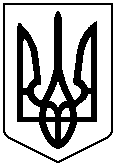 